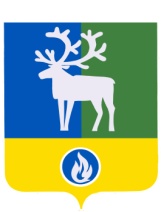 БЕЛОЯРСКИЙ РАЙОНХАНТЫ-МАНСИЙСКИЙ АВТОНОМНЫЙ ОКРУГ – ЮГРАПроектАДМИНИСТРАЦИЯ БЕЛОЯРСКОГО РАЙОНАПОСТАНОВЛЕНИЕот ____________2021 года							                         № ___О внесении изменений в приложения 2, 3 к постановлению администрации Белоярского района от 18 декабря 2012 года № 1938П о с т а н о в л я ю:1.  Внести в приложение 2 «Положение о комиссии по рассмотрению уведомлений о проведении собраний, митингов, демонстраций, шествий и пикетирований в Белоярском районе» к постановлению администрации Белоярского района от 18 декабря 2012 года 
№ 1938 «О порядке рассмотрения уведомлений о проведении публичных мероприятий на территории Белоярского района» (далее – постановление), следующие изменения изменение:1) подпункт 2 пункта 3.1 раздела 3 признать утратившим силу;2) пункт 3.2 раздела 3 дополнить подпунктом 3 следующего содержания:«3) направлять организатору публичного мероприятия обоснованные предложения об изменении места и (или) времени проведения публичного мероприятия с указанием конкретных места и (или) времени, предлагаемых организатору публичного мероприятия для его проведения (а в случае получения уведомления о проведении публичного мероприятия, сочетающего различные его формы, также обоснованное предложение о выборе одной из форм проведения публичного мероприятия, заявляемых его организатором), а также предложения об устранении организатором публичного мероприятия несоответствия указанных в уведомлении целей, форм и иных условий проведения публичного мероприятия требованиям Федерального закона;»;3) абзац пятый пункта 4.7 раздела 4 изложить в следующей редакции:« -  готовит проект соответствующего решения Комиссии и в случае необходимости - проект обоснованного предложения администрации района (в форме письменного уведомления) организатору публичного мероприятия об изменении места и (или) времени проведения публичного мероприятия, с указанием конкретных места и (или) времени, предлагаемых организатору публичного мероприятия для его проведения (а в случае получения уведомления о проведении публичного мероприятия, сочетающего различные его формы, также обоснованное предложение о выборе одной из форм проведения публичного мероприятия, заявляемых его организатором), а также предложения об устранении организатором публичного мероприятия несоответствия указанных в уведомлении целей, форм и иных условий проведения публичного мероприятия требованиям Федерального закона, проект распоряжения администрации района о согласовании проведения публичного мероприятия, а также выполняет иные поручения Комиссии.».2. Внести в приложение 3 «Регламент рассмотрения уведомлений о проведении собраний, митингов, демонстраций, шествий и пикетирований в Белоярском районе» к постановлению следующие изменения:1) в разделе 1 слова «Российской Федерации» исключить;2) абзац второй пункта 3.3 раздела 3 в изложить в следующей редакции:«В случае несогласования проведения публичного мероприятия Комиссия обеспечивает доведение до сведения организатора публичного мероприятия обоснованное предложение об изменении места и (или) времени проведения публичного мероприятия с указанием конкретных места и (или) времени, предлагаемых организатору публичного мероприятия для его проведения (а в случае получения уведомления о проведении публичного мероприятия, сочетающего различные его формы, также обоснованное предложение о выборе одной из форм проведения публичного мероприятия, заявляемых его организатором), а также предложения об устранении организатором публичного мероприятия несоответствия указанных в уведомлении целей, форм и иных условий проведения публичного мероприятия требованиям Федерального закона от 19 июня 2004 года № 54-ФЗ «О собраниях, митингах, демонстрациях, шествиях и пикетированиях.»;3) пункт 3.4 раздела 3 изложить в следующей редакции:«Обоснованное предложение об изменении места и (или) времени проведения публичного мероприятия с указанием конкретных места и (или) времени, предлагаемых организатору публичного мероприятия для его проведения (а в случае получения уведомления о проведении публичного мероприятия, сочетающего различные его формы, также обоснованное предложение о выборе одной из форм проведения публичного мероприятия, заявляемых его организатором), а также предложения об устранении организатором публичного мероприятия несоответствия указанных в уведомлении целей, форм и иных условий проведения публичного мероприятия требованиям действующего законодательства доводится до сведения организатора публичного мероприятия в течение трех дней со дня получения уведомления о проведении публичного мероприятия (а при подаче уведомления о проведении пикетирования группой лиц менее чем за пять дней до дня его проведения - в день его получения) любыми способами связи: телефонной, факсимильной, электронной или другими способами связи, а в случае необходимости - непосредственно на руки организатору публичного мероприятия.В случае, если последний день указанного срока совпадает с воскресеньем или нерабочим праздничным днем, Комиссия вправе направить такие предложения организатору публичного мероприятия в первый рабочий день, следующий за воскресеньем или нерабочим праздничным днем, но не позднее чем за три дня до дня проведения публичного мероприятия.»;4)  пункт 3.5 раздела 3 признать утратившим силу;5) пункт 3.6 раздела 3 после слов «законодательством Российской Федерации, администрация» дополнить словом «района»;6)  абзац первый пункта 3.9 раздела 3 изложить в следующей редакции:«В зависимости от формы публичного мероприятия и количества его участников Комиссия обязана назначить уполномоченного представителя администрации района в целях оказания организатору публичного мероприятия содействия в проведении данного публичного мероприятия в соответствии с требованиями Федерального закона от 19 июня 2004 года № 54-ФЗ «О собраниях, митингах, демонстрациях, шествиях и пикетированиях.».3. Приложение 1 к Регламенту рассмотрения уведомлений о проведении собраний, митингов, демонстраций, шествий и пикетирований в Белоярском районе «Блок-схема последовательности действий по рассмотрению уведомлений о проведении публичных мероприятий с метом проведения на территории Белоярского района» изложить в новой редакции согласно приложению 1 к настоящему постановлению.	4. Приложение 2 к Регламенту рассмотрения уведомлений о проведении собраний, митингов, демонстраций, шествий и пикетирований в Белоярском районе «Образец рекомендуемого (примерного) бланка уведомления о проведении собраний, митингов, демонстраций, шествий и пикетирований на территории Белоярского района изложить в новой редакции согласно приложению 2 к настоящему постановлению.5. Опубликовать настоящее постановление в газете «Белоярские вести. Официальный выпуск».6. Настоящее постановление вступает в силу после его официального опубликования.7.   Контроль за выполнением постановления возложить на управляющего делами администрации Белоярского района Стародубову Л.П.Глава Белоярского района                                	 		                        С.П. МаненковПриложение 1к постановлению администрацииБелоярского районаот _____________2021 года №____Приложение 1к Регламенту рассмотрения уведомленийо проведении собраний, митингов, демонстраций,шествий и пикетирований в Белоярском районеБЛОК-СХЕМАпоследовательности действий по рассмотрению уведомленийо проведении публичных мероприятий с местом проведенияна территории Белоярского районаПриложение 2к постановлению администрацииБелоярского районаот _____________2021 года №____Приложение 2к Регламенту рассмотрения уведомленийо проведении собраний, митингов, демонстраций,шествий и пикетирований в Белоярском районеОБРАЗЕЦрекомендуемого (примерного) бланка уведомления о проведениисобраний, митингов, демонстраций, шествий и пикетированийна территории Белоярского района                                                   Главе Белоярского районаРуководствуясь   Федеральным законом от 19 июня 2004 года № 54-ФЗ 
«О собраниях, митингах, демонстрациях, шествиях и пикетированиях», направляем Вам уведомление о проведении_______________________________________________________                  					    (наименование публичного мероприятия)Цель публичного мероприятия: __________________________________________________Форма публичного мероприятия: _________________________________________________Место   (места)   проведения   публичного  мероприятия,  маршруты  движенияучастников (информация об использовании транспортных средств): _____________________________________________________________________________________________________________________________________________________________________________Дата проведения публичного мероприятия "____" ____________ 20__ годаВремя начала публичного мероприятия ____ час. ____ мин.Время окончания публичного мероприятия ____ час. ____ мин.Предполагаемое количество участников публичного мероприятия __________ чел.Формы   и   методы   обеспечения   организатором   публичного   мероприятияобщественного порядка, организации медицинской помощи __________________________Использование звукоусиливающих технических средств _____________________________Организатором мероприятия является ________________________________________               					 (ФИО либо наименование организатора публичного мероприятия)Сведения о месте жительства, месте   пребывания, месте нахождения Организатора публичного мероприятия, номер телефона__________________________________________ __________________________________________________________________________________________________________________________________________________________Распорядительные функции по организации и проведению публичного мероприятияВозложены на: _____________________________________________________________________________________________________________________________________________(Ф.И.О.  лица  (лиц),  уполномоченного организатором публичного мероприятия выполнять  распорядительные  функции по организации и проведению публичного мероприятия)Дата подачи уведомления "____" ________________ годаОрганизатор публичного мероприятия: ____________  _______________________________                          			   	    подпись                    		Ф.И.О.Лицо (лица), уполномоченное организатором выполнять распорядительные функции по организации и проведению публичного мероприятия ______________________________                                                             				  		 Ф.И.О.